День социального работника09 июня  в МБУ «ЦСО» Тарасовского района прошло торжественное мероприятие, посвященное Дню социального работника. С профессиональным праздником  работников социальной сферы поздравил заместитель главы администрации Тарасовского района по социальным вопросам  Игорь Владимирович Сыроваткин. В адрес социальных работников прозвучало много хороших слов. За многолетний труд  и высокий профессионализм социальные работники были награждены Почетными грамотами Администрации Тарасовского района.  Директор Центра Алексей Михайлович Ракитянский  пожелал сотрудникам здоровья, благополучия, успехов и новых трудовых достижений.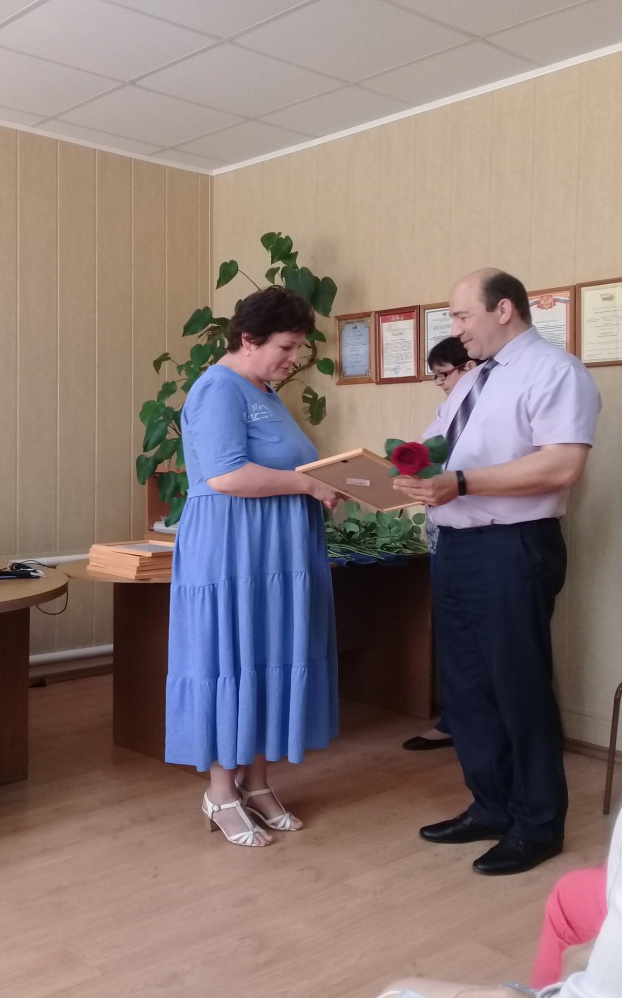 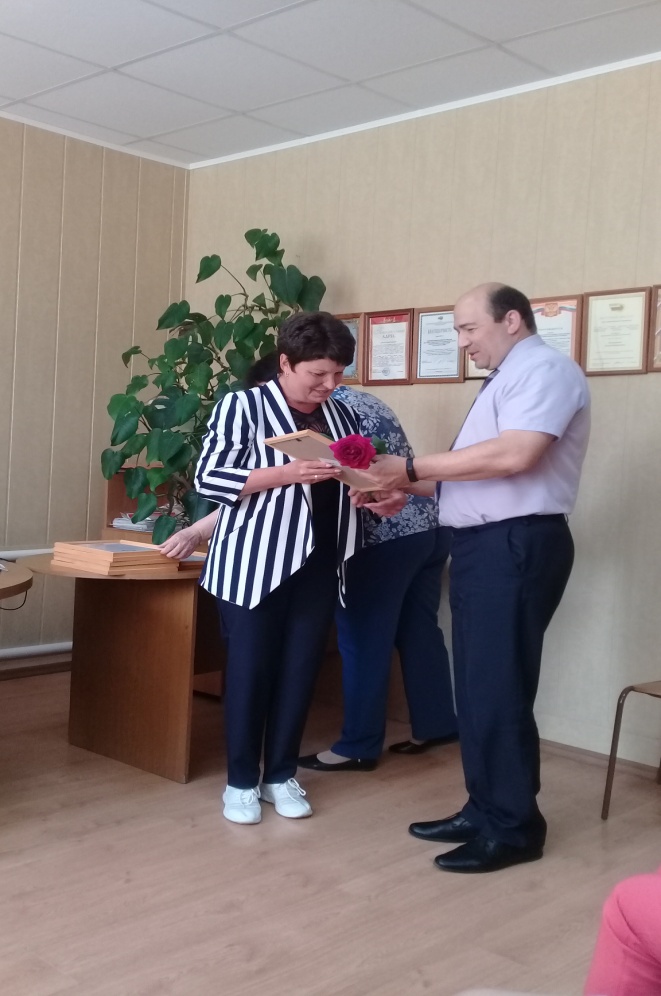 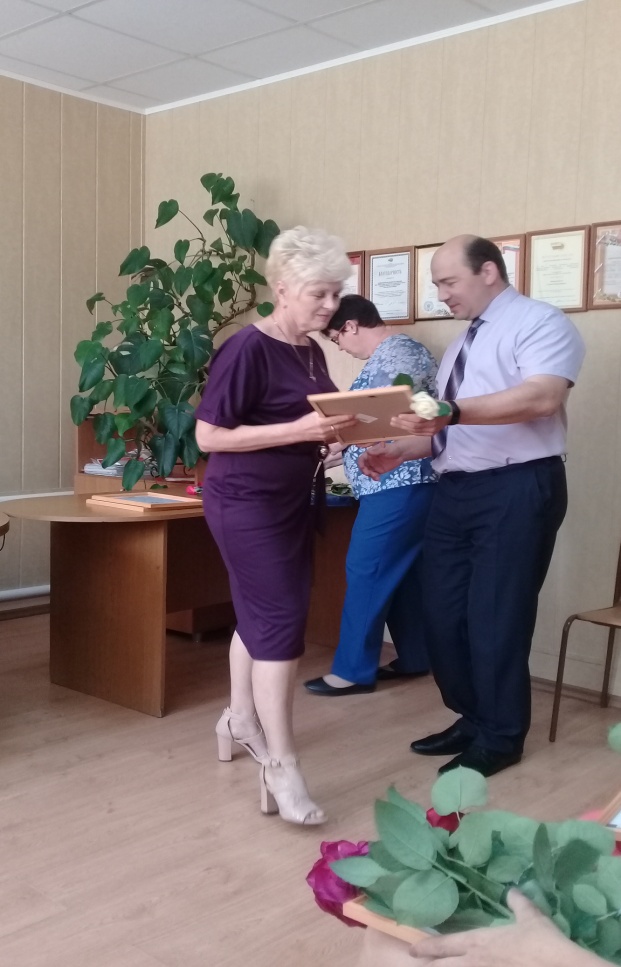 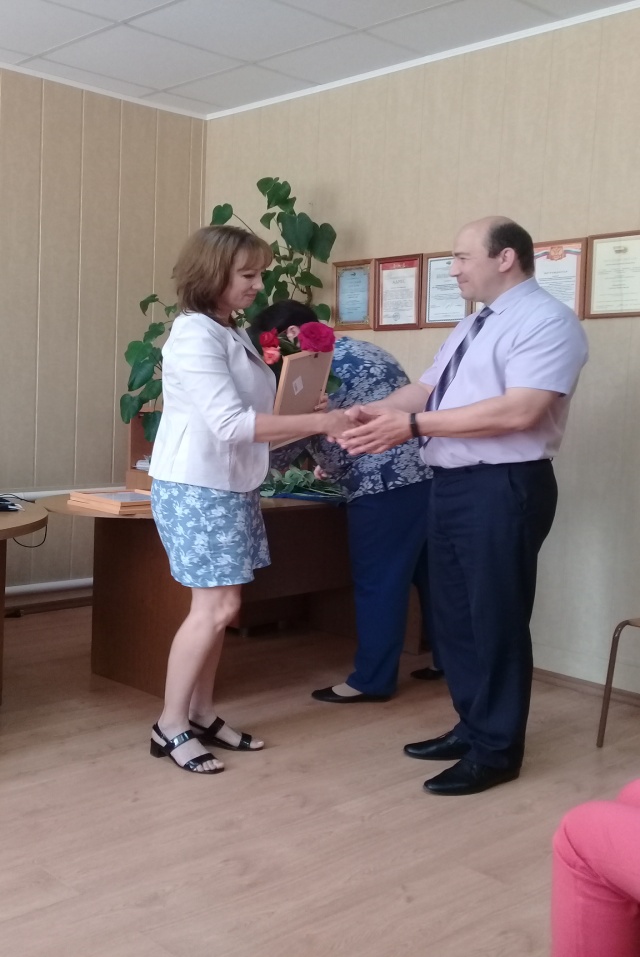 